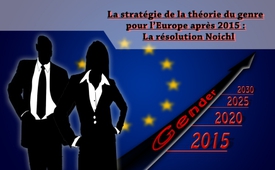 La stratégie de la théorie du genre pour l’Europe après 2015 : La résolution Noichl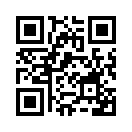 Comment va-t-on faire avancer l’égalité des hommes et des femmes dans l’UE après 2015 ? La politicienne allemande du SPD, Maria Noichl, est parlementaire européenne depuis 2014. Elle a élaboré une stratégie controversée, nommée la « Résolution Noichl », qui a été acceptée début juin 2015 par le parlement de l’UE.Comment va-t-on faire avancer l’égalité des hommes et des femmes dans l’UE après 2015 ? La politicienne allemande du SPD, Maria Noichl, est parlementaire européenne depuis 2014. Elle a élaboré une stratégie controversée, nommée la « Résolution Noichl », qui a été acceptée début juin 2015 par le parlement de l’UE. Par conséquent le parlement de l’UE demande entre autre (je cite) « des réglementations pour le partage équitable des responsabilités dans la famille et le ménage – c’est-à-dire des quotas à la maison – et de plus il affirme que le mariage et la maternité sont un risque pour la santé » (fin de citation). En outre il faut poursuivre en justice les établissements d’enseignement où les garçons et les filles sont séparés dans certains cours, et ceux qui utilisent du matériel pédagogique qui donne une image clairement différenciée des garçons et des filles. On réclame le droit d’adoption pour les homosexuels, les intersexuels, les transsexuels et les bisexuels ; en même temps on veut refuser aux enfants adoptés le droit de connaître leurs parents. Et une autre exigence préconise que les programmes d’éducation sexuelle soient appliqués dans les écoles et qu’on s’assure que les élèves ont accès à l’avortement et aux contraceptifs sans l’accord de leurs parents. « Cette résolution serait dangereuse, parce qu’elle est sérieuse », dit Beatrix von Storch du groupe de coordination de l’UE pour les femmes, l’égalité des chances et les familles et membre du groupe « Alternative pour l’Allemagne ». De plus elle explique, je cite : « Les citoyens doivent enfin comprendre maintenant que l’UE est un système gigantesque qui dirige des valeurs et des normes irréalistes. » Fin de citation.
Chers téléspectateurs, pour parler plus précisément, ces exigences sont extrémistes et sans scrupules. Et vous, qu’est-ce que votre cœur vous dit ? Est-ce que cette information éveille en vous des bons sentiments de paix et de calme ? 
Bonne soirée !de teSources:Source :
http://derfreiejournalist.de/?e=258Cela pourrait aussi vous intéresser:#SexualisationPrecoce - précoce - www.kla.tv/SexualisationPrecoce

#TheorieDuGenre - Théorie du genre - www.kla.tv/TheorieDuGenreKla.TV – Des nouvelles alternatives... libres – indépendantes – non censurées...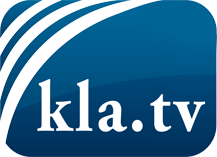 ce que les médias ne devraient pas dissimuler...peu entendu, du peuple pour le peuple...des informations régulières sur www.kla.tv/frÇa vaut la peine de rester avec nous! Vous pouvez vous abonner gratuitement à notre newsletter: www.kla.tv/abo-frAvis de sécurité:Les contre voix sont malheureusement de plus en plus censurées et réprimées. Tant que nous ne nous orientons pas en fonction des intérêts et des idéologies de la système presse, nous devons toujours nous attendre à ce que des prétextes soient recherchés pour bloquer ou supprimer Kla.TV.Alors mettez-vous dès aujourd’hui en réseau en dehors d’internet!
Cliquez ici: www.kla.tv/vernetzung&lang=frLicence:    Licence Creative Commons avec attribution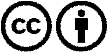 Il est permis de diffuser et d’utiliser notre matériel avec l’attribution! Toutefois, le matériel ne peut pas être utilisé hors contexte.
Cependant pour les institutions financées avec la redevance audio-visuelle, ceci n’est autorisé qu’avec notre accord. Des infractions peuvent entraîner des poursuites.